Дата проведения: 22.05.2020Группа: АМ-19 №37 Тема: «Спрос на труд и его факторы. Предложение труда. Факторы предложения труда».Цели: 1.Познакомить обучающихся с понятием спрос на труд и его факторами, с понятием предложения труда, факторами предложения труда. 2.Развитие познавательных способностей обучающихся. 3.Воспитание гражданской активности.Новый материалРынок труда — экономическая среда, на которой в результате конкуренции между экономическими агентами через механизм спроса и предложения устанавливается определенный объем занятости и уровень оплаты труда.Функции рынка трудаФункции рынка труда определяются ролью труда в жизни общества. С экономической точки зрения труд — важнейший производственный ресурс. В соответствии с этим выделяют две главные функции рынка труда:Социальная функция — заключается в обеспечении нормального уровня доходов и благосостояния людей, нормального уровня воспроизводства производственных способностей работников.Экономическая функция — рынка труда заключается в рациональном вовлечении, распределении, регулировании и использовании труда.Спрос и предложение трудаСпрос на рабочую силу определяется потребностями работодателей в найме определенного количества работников необходимой квалификации для производства товаров и услуг.Спрос на рабочую силу находится в обратной зависимости от ставки реальной заработной платы, которая определяется как отношение номинальной зарплаты к уровню цен. На конкурентном рынке труда кривая спроса на труд имеет отрицательный угол наклона: с ростом общего уровня заработной платы спрос на труд падает.Предложение труда определяется численностью населения, долей в нем трудоспособного населения, средним числом часов, отработанных рабочим за год, качеством труда и квалификацией рабочих.Предложение труда зависит от величины заработной платы. Кривая предложения труда имеет положительный угол наклона: с ростом общего уровня заработной платы предложение труда увеличивается.Сущность рынка трудаРынок труда (рабочей силы) — важная многоплановая сфера экономической и экономико-политической жизни общества. На рынке труда получает оценку стоимость рабочей силы, определяются условия ее найма, в том числе величина заработной платы, условия труда, гарантия занятости, возможность получения образования, профессионального роста и т.д.Функционирование рынка труда основано на том, что население, для того чтобы вести нормальную жизнедеятельность, вынуждено продавать свой труд за вознаграждение, которое представлено в форме оплаты труда. Здесь специфическими товаром является труд — определенная совокупность интеллектуальных, духовных, физических способностей человека, которые, в общем, представляют собой индивидуальный трудовой потенциал. С другой стороны, другая часть населения согласна оплачивать труд наемных работников. На рынке труда они являются работодателями.Спрос на рынке труда — представляет собой совокупность спроса на ресурсы труда страны при любой цене на них.Предложение на рынке труда — это совокупное предложение ресурсов труда работников в стране при всех возможных ценах на труд.Факторы, влияющие на спрос и предложение на рынке трудаОсновным показателем рынка труда является оплата труда, которая определяется в том числе исходя из совокупной стоимости благ, необходимых для обеспечения нормальной жизнедеятельности человека. Эта точка является отправной, ниже которой невозможно установление заработной платы. Конечный уровень оплаты труда определяется под воздействием множества факторов, к основным из которых относится спрос и предложение на рынке труда.Основными факторами, под влиянием которых формируется размер оплаты труда, относятся:возрастная и половая структура рынка труда. Большое влияние на рынок труда оказывает количество на нем людей различных возрастных и половых групп;уровень жизни населения;характер интенсивности общественного труда;производительность общественного труда;уровень социально-экономического развития национальной экономики;уровень научно-технического развития национальной экономики;географическое, природное и климатическое размещение трудовых ресурсов.Изменение уровня и размера оплаты труда находится в прямом взаимодействии с изменением спроса и предложения на рынке труда. Другим важным фактором, который оказывает определяющее воздействие на функционирование рынка труда, является спрос — потребность работодателя в сотрудниках, отличающихся определенной квалификационной и профессиональной характеристикой.Спрос на рынке труда формируется под влиянием следующих факторов:структуры общественного производства;уровня развития и масштабов структуры общественного производства;доминирующих форм общественного производства;объемов общественного производства;уровня научно-технического развития и оснащенности национальной экономики;темпов роста и развития национальной экономики.Предложение на рынке труда формируется под влиянием следующих основных факторов:среднего уровня оплаты труда;количества населения и в целом демографической ситуации;профессиональной структуры рынка труда (заключается в переизбытке или недостатке определенных профессий);мобильности населения;этнических, религиозных, культурных, психологических особенностей населения;Субъектами спроса на рынке труда выступают бизнес и государство, а субъектами предложения — домашние хозяйства.На рынке совершенной конкуренции количество нанимаемых предпринимателем работников определяется двумя показателями - размером заработной платы и предельным продуктом труда в денежном выражении.Привлечение дополнительной единицы труда прекратится, когда эти показатели сравняются, т.е. .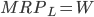 Функциональная зависимость между величиной заработной платы и объемом спроса на труд выражается в виде кривой спроса на труд (рис. 13.4).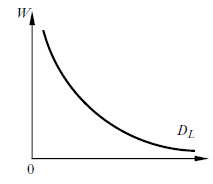 Рис. 13.4. Кривая спроса на труд: — ставка заработной платы;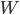  — величина требующегося труда;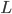  — кривая спроса на труд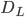 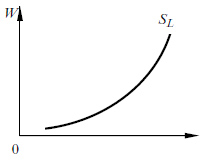 Рис. 13.5. Кривая предложения труда: — ставка заработной платы; — величина предлагаемого труда; — кривая предложения труда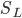 Предложение труда также зависит от величины заработной платы, получаемой за производительные услуги. Продавцы на рынке труда в условиях совершенной конкуренции стремятся увеличить предложение при росте заработной платы. Поэтому кривая предложения труда имеет положительный наклон (рис. 13.5).Объединив оба графика — кривой спроса и кривой предложения, получим точку пересечения Е, в которой спрос на труд равен предложению труда, т.е. рынок труда находится в равновесном состоянии (рис. 13.6). Это означает, что все предприниматели, согласные платить заработную плату , находят на рынке необходимое количество труда, их спрос на труд удовлетворен полностью. В положении рыночного равновесия полностью трудоустроены и все работники, желающие предложить свои услуги при заработной плате . Поэтому точка  определяет положение полной занятости. При любой другой величине заработной платы, отличной от , равновесие на рынке труда нарушается. При совпадении спроса на труд и предложения труда заработная плата выступает как цена равновесия на рынке труда.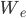 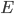 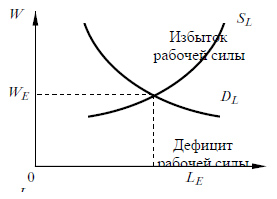 Рис. 13.6. Равновесие на конкурентном рынке трудаЕсли ставка заработной платы выше уровня равновесной, предложение на рынке труда превышает спрос. В этой ситуации происходит отклонение от положения полной занятости, рабочих мест не хватает на всех желающих продать свой труд при высокой заработной плате. Возникает избыток предложения труда.В случае снижения ставки заработной платы по сравнению с равновесной спрос на рынке труда превышает предложение. В результате этого образуются незаполненные рабочие места вследствие нехватки работников, согласных на более низкую заработную плату.Обе эти ситуации (безработица и наличие незанятых рабочих мест) не могут быть устойчивыми (долгосрочными), они корректируются рыночным механизмом в направлении восстановления положения полной занятости.Таким образом, рынок труда развивается, как и любой рынок, по законам спроса и предложения, равновесие на нем восстанавливается, а продолжительной безработицы не может быть.Однако безработица существует. Наличие же устойчивой безработицы свидетельствует лишь о том, что на рынке труда отсутствуют условия совершенной конкуренции: свободный перелив ресурсов на различных сегментах рынка труда, гибкая заработная плата, совершенная информация и т.д. На рынке труда присутствуют так называемыевнеконкурентные факторы, к которым следует отнести различные институты. Во-первых, к ним относится государство,активно регулирующее рынок труда, лишая заработную плату рыночной гибкости. Во-вторых, профсоюзы, оказывающие большое влияние на уровень заработной платы в направлении ее повышения по сравнению с равновесным уровнем. В-третьих, крупные корпорации тяготеют к установлению сравнительно стабильной во времени стандартной ставки заработной платы, отказываясь слишком часто пересматривать ее в зависимости от соотношения спроса и предложения на рынке труда.Регулирование рынка труда предполагает воздействие как на спрос, так и на предложение труда. Объектами регулирования выступают заработная плата, продолжительность рабочей недели и отпусков, порядок найма и увольнения, различные виды социального обеспечения и др.Домашнее задание: выполнить конспект